Слушание музыки 3-5 лет.«Два петуха». Музыка С. РазореноваПриложение №4Что изображено на первой картинке, что на второй? Чем отличаются? Послушать музыкальное произведение.Какая картинка подходит к этой музыке? Почему?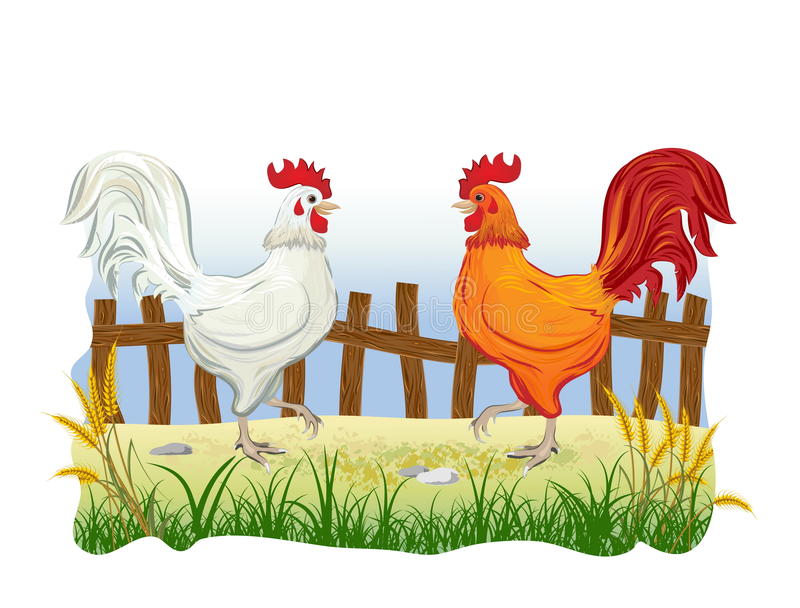 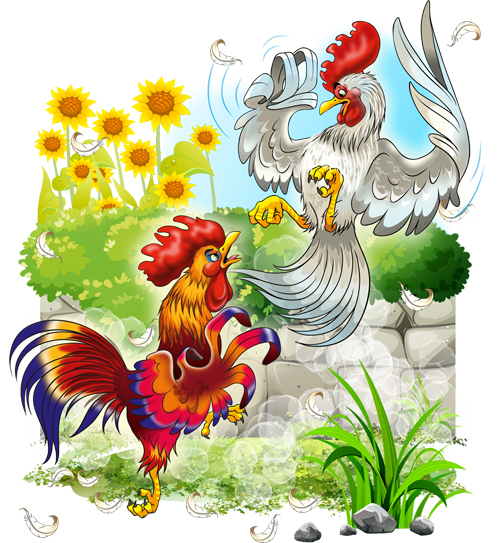 «Вальс» Музыка А. ГрибоедоваПриложение № 5Послушайте музыку. Как можно назвать эту пьесу: песня, вальс или марш? Почему?  Что под эту музыку хочется делать: маршировать, кружиться, петь? Обратите внимание на плавные льющиеся звуки и мелодии и легкий, воздушный аккомпанемент.  Если закрыть глаза и представить себе картину, похожа ли музыка на танец мотылька или легкой пушинки, а может это так переливается капля росы на нежном цветке…Попробуйте нарисовать картину к этому произведению, подберите краски.Или просто помечтайте, пока звучит музыка. А, может быть, у вас получится сочинить сказку…Еще раз послушайте произведение в исполнении гитары.Приложение №6Что больше понравилось? Почему?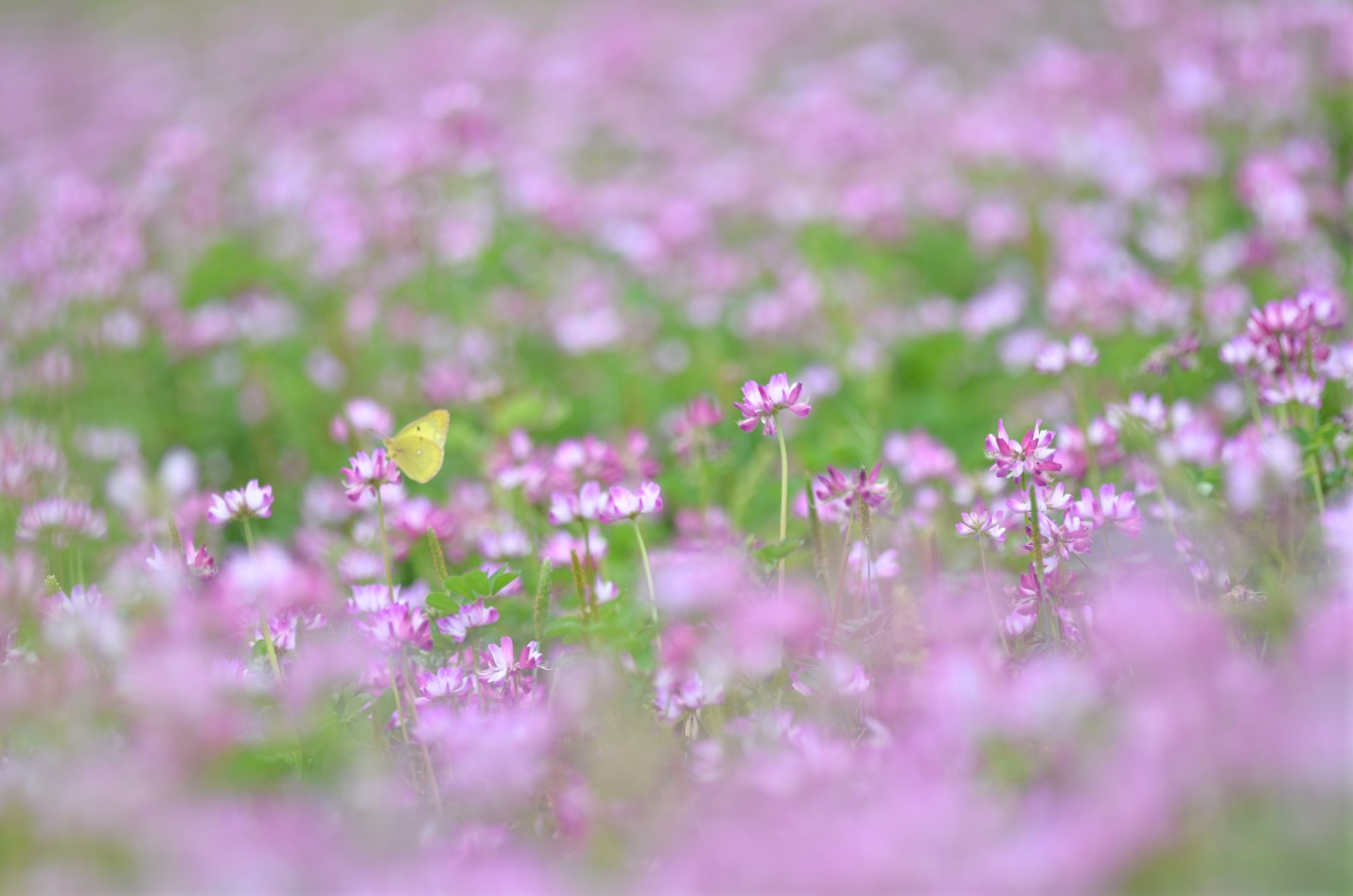 